ЧОРТКІВСЬКА    МІСЬКА    РАДА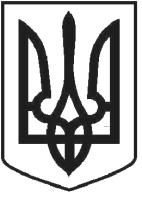 ВИКОНАВЧИЙ КОМІТЕТР І Ш Е Н Н Я (проєкт )2021 року  № Про зміну адреси на будівлю навчально-оздоровчого комплексу «Палацу дітей та юнацтва» по вул. Князя Володимира Великого, 4 Г в м. Чортків.Власник – Територіальна громада  міста Чорткова в особі Чортківської міської радиВідповідно до Закону України «Про регулювання містобудівної діяльності», Постанови Кабінету Міністрів України від 25.05.2011 № 559 «Про містобудівний кадастр», рішення Чортківської міської ради від 06.09.2016        № 302 «Про внесення змін до Порядку присвоєння та зміни поштових адрес об’єктам нерухомого майна в місті Чорткові», керуючись підпунктом 10 пункту «б»  статті 30 Закону України «Про місцеве самоврядування в Україні»,  виконавчий комітет міської радиВИРІШИВ :1. Змінити адресу на складову частину будинку школи з господарськими будівлями та спорудами – басейн по вул. Князя Володимира Великого, 4 Б в      м. Чортків на будівлю навчально-оздоровчого комплексу «Палацу дітей та юнацтва» вул. Князя Володимира Великого, 4 Г в м. Чортків, власник - Територіальна громада  міста Чорткова в особі Чортківської міської ради.2. Копію рішення направити у відділ архітектури та містобудівного кадастру управління комунального господарства, архітектури та капітального будівництва міської ради, заявнику.3. Контроль за виконанням даного рішення покласти на начальника відділу архітектури та містобудівного кадастру управління комунального господарства, архітектури та капітального будівництва міської ради Василя Грещука.Міський голова                                                    	         Володимир ШМАТЬКО                        О.В. Череднікова                         В.С. Грещук                         І.М. Гуйван 